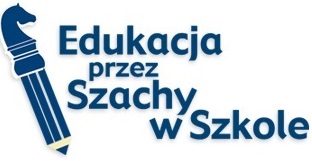 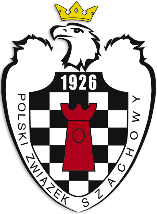 KURS PODSTAWOWY dla nauczycieli WARSZAWA 3 zjazdy: 27 - 29.04 , 11- 13 oraz 18 – 20.05.2018 r. Kurs podstawowy dla nauczycieli odbędzie się w Warszawie, w terminach:I zjazd: 27 – 29 kwietnia 2018 r.II zjazd: 11 – 13 maja 2018 r.III zjazd: 18 – 20 maja 2018 r. w Sali Klubowej Polskiego Związku Szachowego, Warszawa, ul. Marszałkowska 84/29 lok. 200 – wejście od ulicy Żurawiej, I piętro, klatka 3.ORGANIZATOR: Polski Związek Szachowy.MIEJSCE i GODZINY ZAJĘĆ: Warszawa, Polski Związek Szachowy, ul. Marszałkowska 84/29 lok. 200 – wejście od ulicy Żurawiej, I piętro, klatka 3, i składać się będzie z 72 godzin dydaktycznych godziny zajęć: piątki od 17:00 do 20:00, soboty - soboty od 9:00 do 19:00, niedziele od 9:00 do 17:00.ZGŁOSZENIA: do 25 kwietnia 2018 r. Zgłoszenia do udziału w kursie należy wysyłać e-mailem na adres: Anna Harazińska - a.harazinska@pzszach.pl, tel. 22 428 23 76. W kursie uczestniczyć mogą wszyscy zainteresowani nauczyciele.FINANSOWANIE: opłata za kurs w wysokości 500 zł (osoby legitymujące się minimum II kategorią szachową – potwierdzoną w Centralnym Rejestrze PZSzach lub posiadające wpis do legitymacji szachowej – mogą być zwolnione z części szachowej (po wcześniejszym uzgodnieniu z organizatorem) i w takim przypadku opłata za kurs wynosi dla nich 250 zł) płatna do 26 kwietnia 2018 r. na konto: Polski Związek Szachowy: nr 34 1060 0076 0000 3200 0071 8184, Alior Bank.UWAGA! Organizator wystawia rachunki maksymalnie do 7 dni od zakończenia kursu.SPRAWY RÓŻNE: Uczestnicy ubezpieczają się we własnym zakresie. Koszt transportu pokrywają uczestnicy. Organizator zastrzega sobie prawo do ostatecznej interpretacji i zmian w komunikacie.